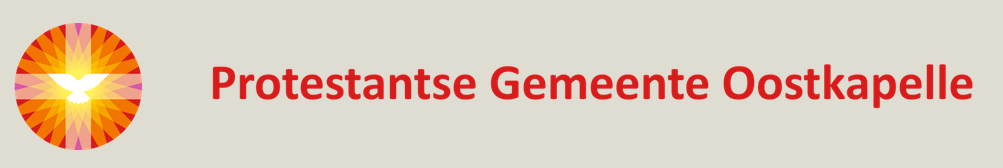 Orde van dienst 28 aug 2022 thema: VergevingOrgelspel Welkom door de ouderling van dienstIntochtslied Lied 146 c : 1 en 5 Alles wat adem heeftStilgebedBemoediging: v. Onze hulp is in de Naam van de Heerdie hemel en aarde gemaakt heeft                       v. die eeuwig trouw is                       a. en nooit  loslaat wat zijn hand begonGroet; v. Genade zij u en vrede van God onze Vader, van Jezus Christus onze Heer, door de Heilige GeestAmen     Kyriegebed Glorialied Lied 885 Groot is Uw trouw o HeerGebed van de Zondag/gebed  bij de opening van het WoordSchriftlezingenMatteus 6 : 9 – 15Daarna de schriftlezingen uit eigentijdse vertalingen. Ook graag via de beamer scherm zo afbeelden:1.	Jezus roept zijn leerlingen op:Lukas 17 : 3 en 4 "Als je ziet dat iemand iets verkeerds tegen je doet, spreek daar dan streng met hem over. Als hij er spijt van heeft, vergeef het hem dan. Zelfs als hij zeven keer per dag iets verkeerds tegen je doet, en zeven keer bij je terugkomt en zegt: 'Het spijt me,' dan moet je hem vergeven."2.	Jezus roept zijn leerlingen op vergevingsgezind te bidden:Marcus 11:25"Als je gaat bidden en je bent nog boos op iemand, vergeef hem dan eerst. Want dan vergeeft je hemelse Vader jou ook."3.	Jezus’ gebed aan het kruis voor de Romeinse soldaten, die dobbelen om zijn kleed.Lukas 23:34"Vader, vergeef het hun. Want ze weten niet wat ze doen!"Zingen Lied 1006 Onze Vader VerkondigingMeditatief orgelspelZingen Lied 861 Hoe kan ik verder leven… (Dit is ook Opwekking 629 “Als er vergeving is” de volgende link bevat ook een mooie PowerPoint: https://www.youtube.com/watch?v=Auz7dGcELEg Dank- en voorbeden – Stilgebed en het OVCollectenZingen Lied 425 Vervuld van Uw zegenHeenzending en ZegenDriemaal gezongen AMENOrgelspelKoffiedrinken